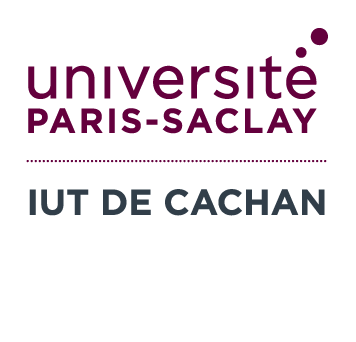 MC2C LICENCES PROFESSIONNELLESDépartement Génie électrique et informatique industrielle 1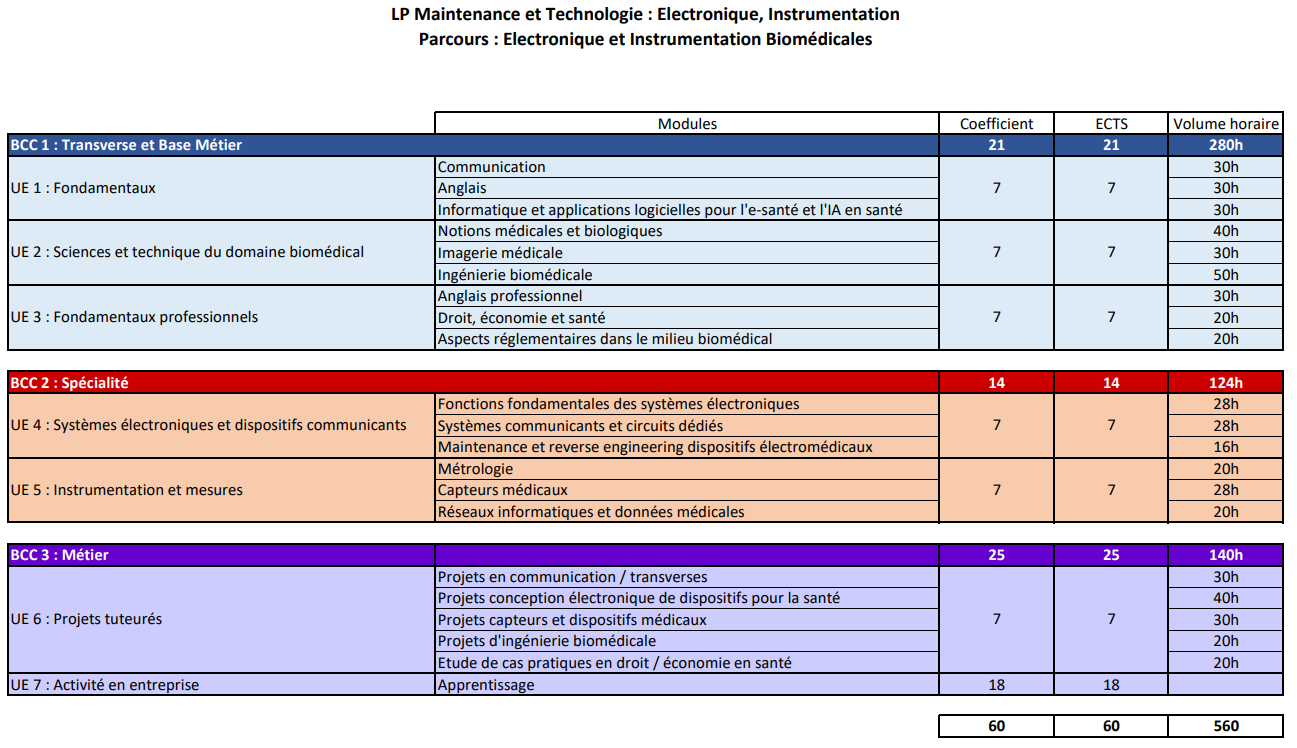 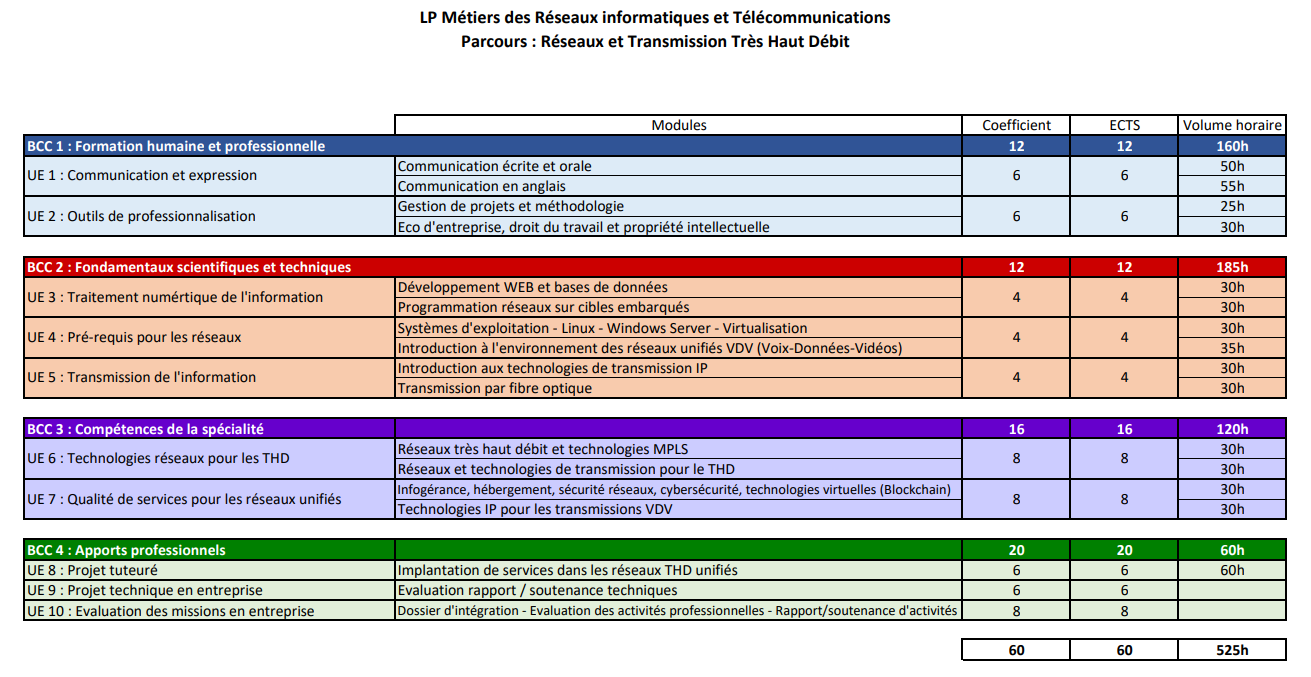 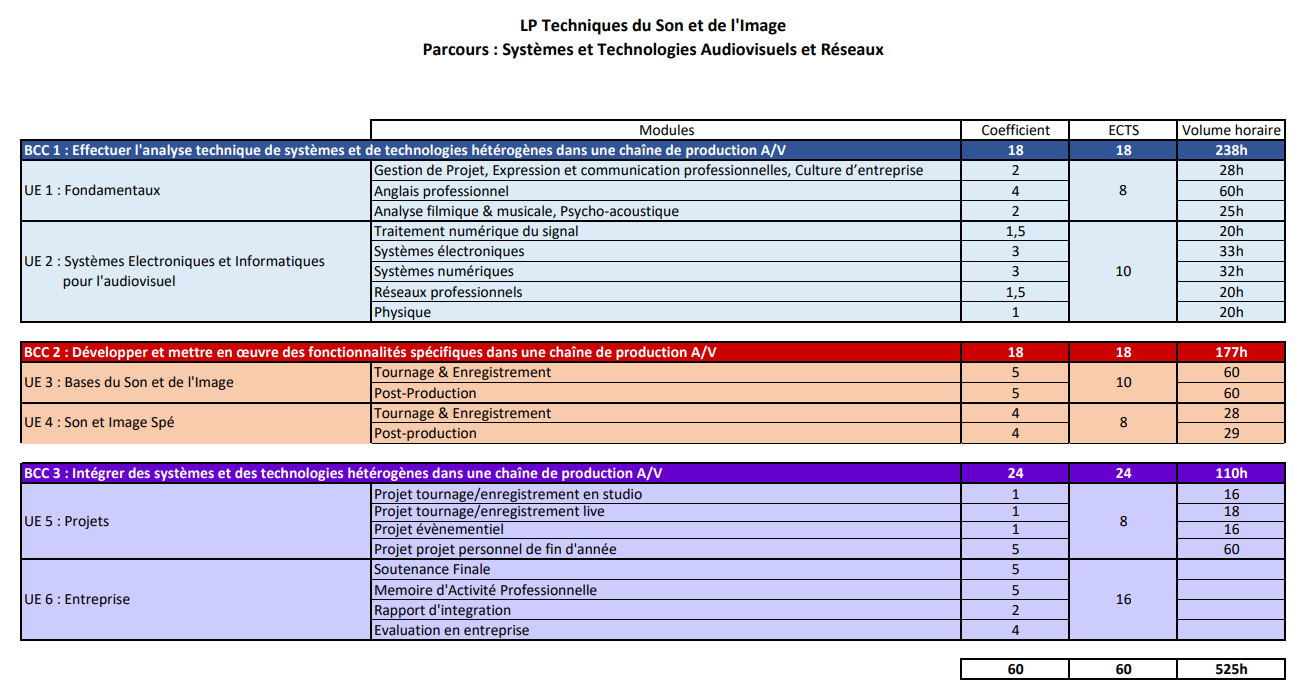 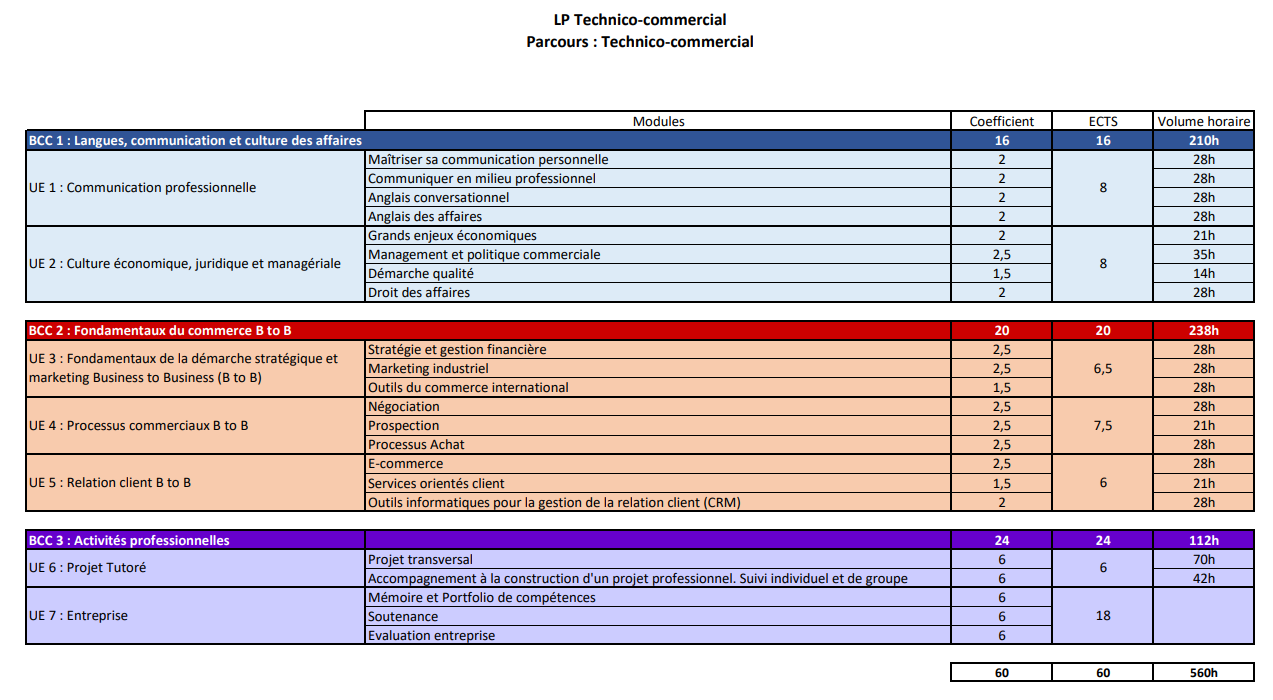 Département Génie électrique et informatique industrielle 2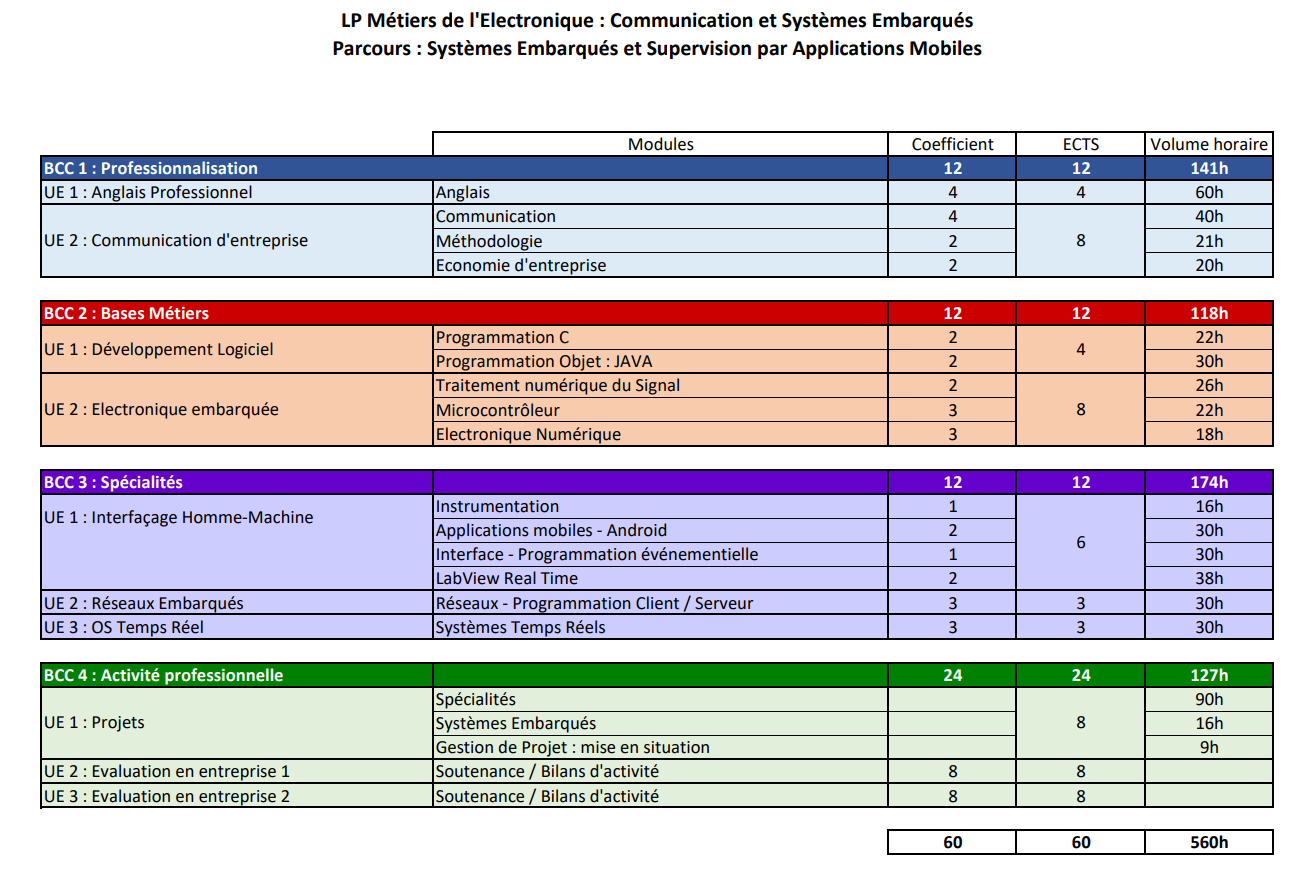 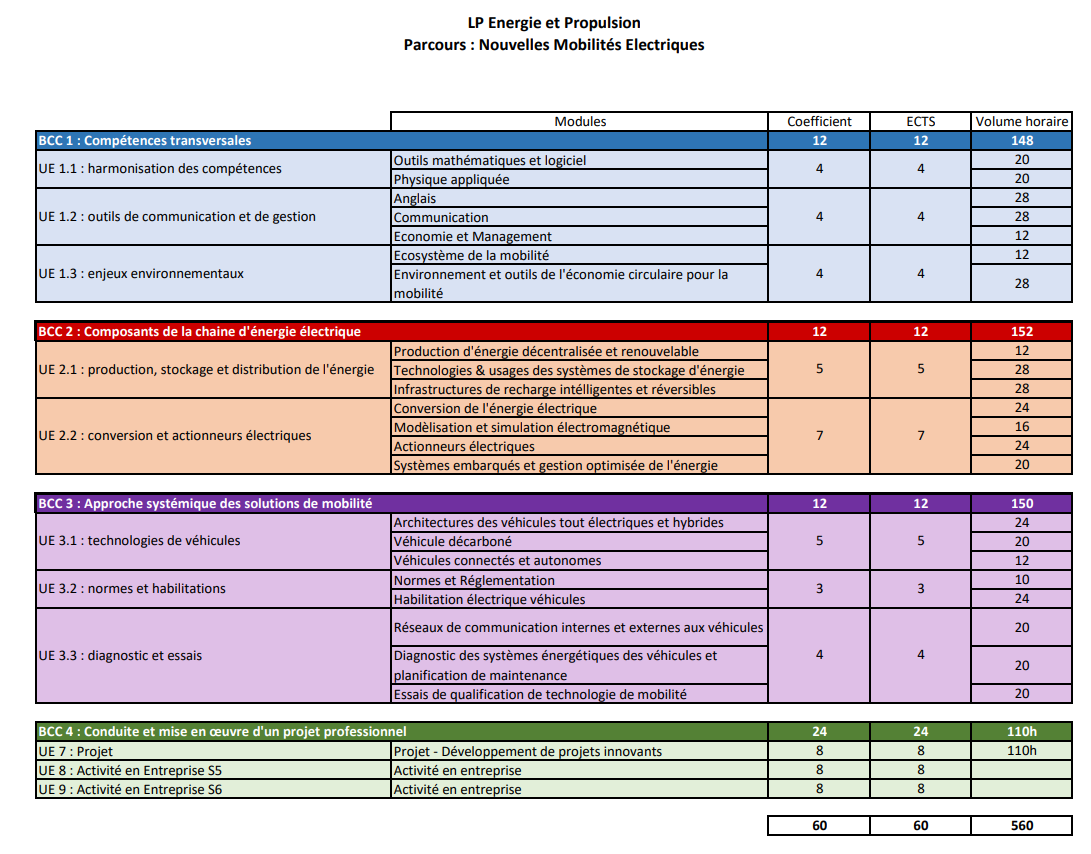 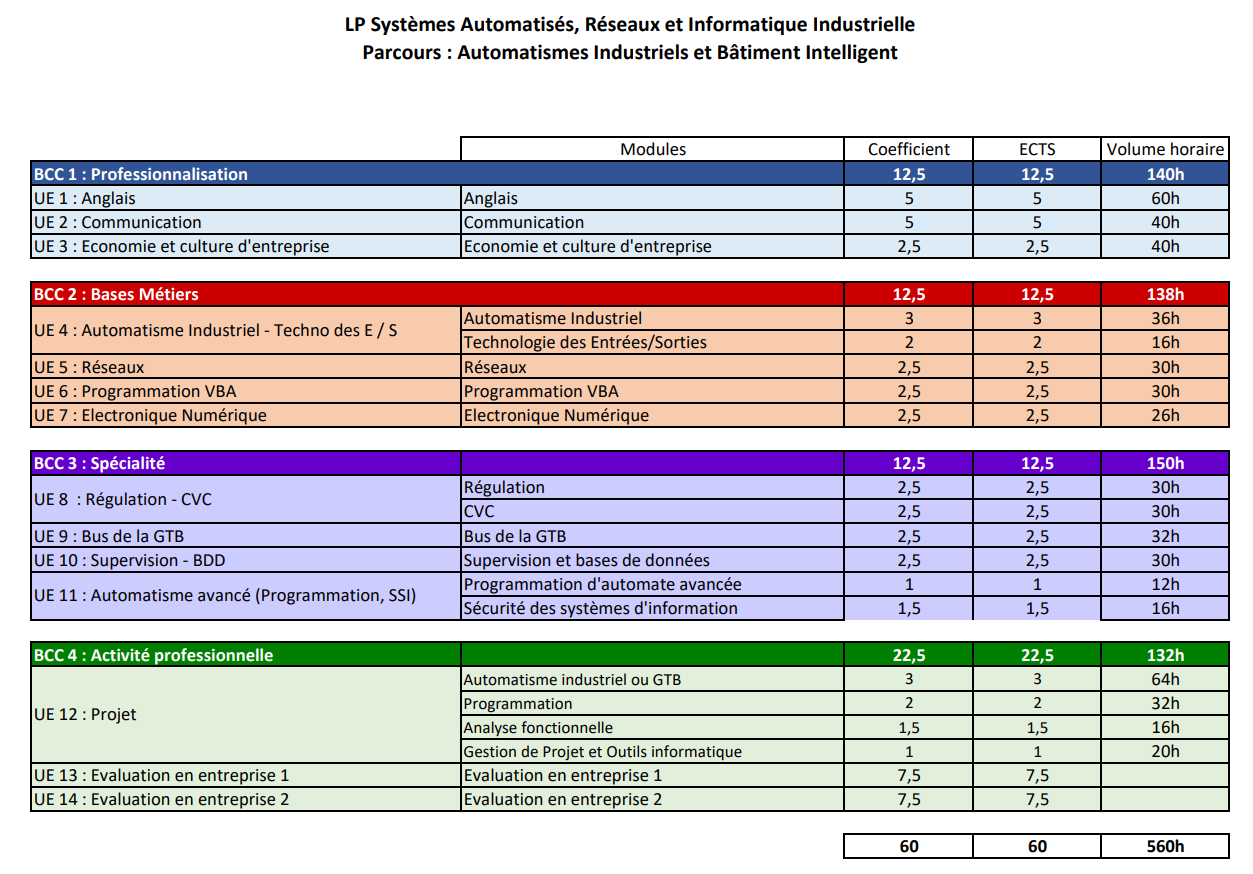 Département Génie mécanique et productique 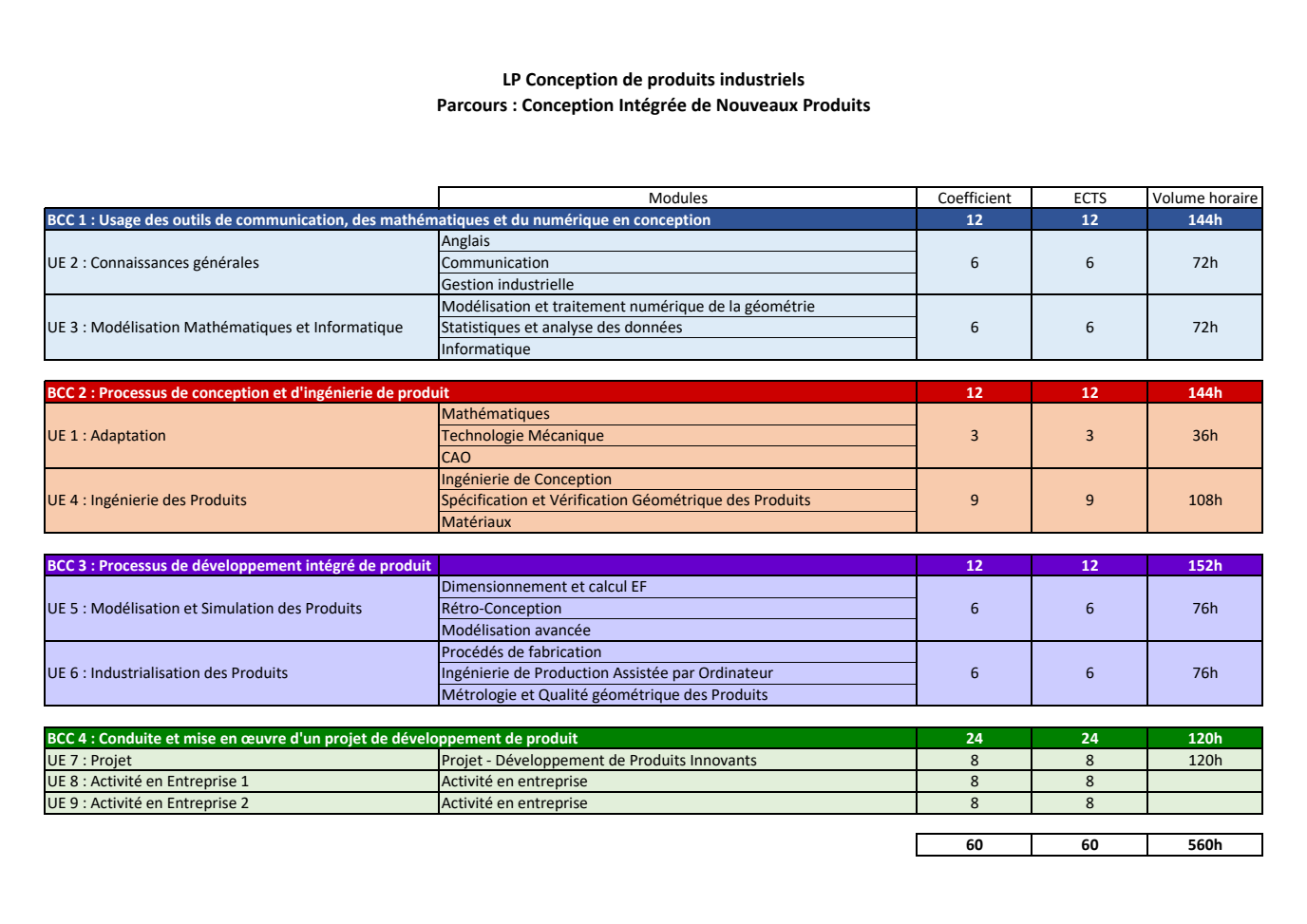 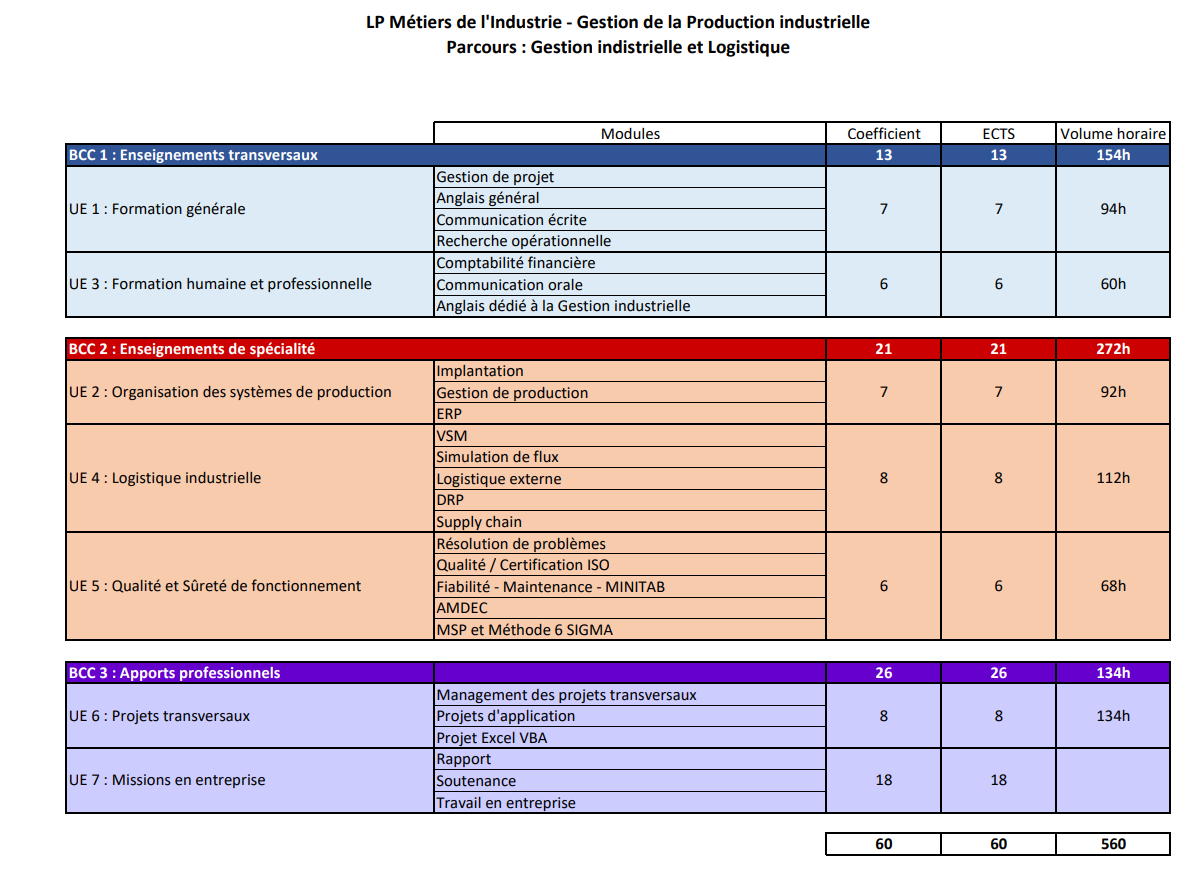 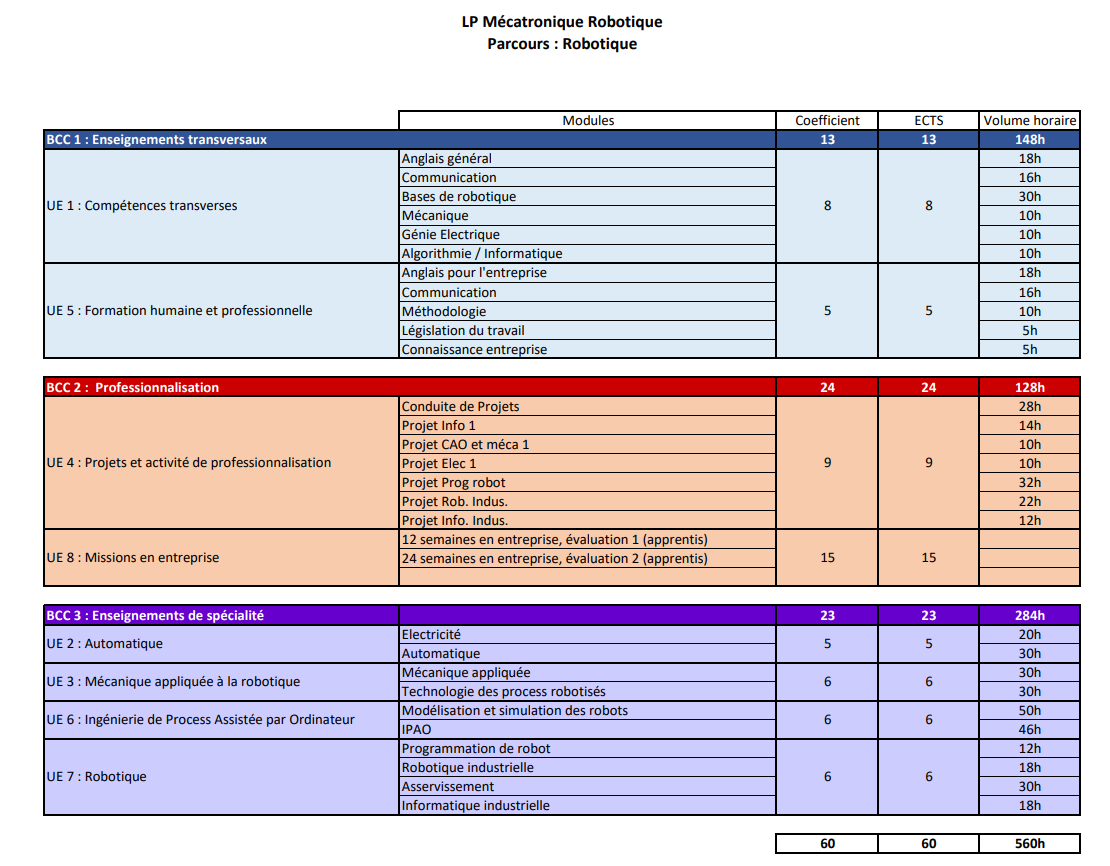 